7.Stroje pro dopravu látek plynných 		2.ročníkpopište pracovní oběh pístového kompresoru charakterizujte turbokompresory, ventilátory popište dmýchadla, vývěvy				           odevzdat do 10.4.2015Kompresory, ventilátory, dmýchadla, vývěvyKompresory – slouží ke zvyšování tlaku plynu nebo plynné směsi- stroj určený ke stlačování plynů a par		- činnost kompresoru je stejná jako u čtyřdobého motoru, nasátý a stačený 		  vzduch se při výfuku vhání do pracovního potrubí a pohání pracovní stroj, 		  např. pneumatické kladivo		- pro zvýšení účinnosti se používají několikastupňové  kompresoryRozdělení – rychlostní (zvýšení tlaku se dosahuje zrychlením proudícího plynu a po něm    	        následující přeměnou kinetické energie v tlak = turbokompresor)- objemové (zvýšení tlaku probíhá zmenšováním objemu pracovního prostoru                        v němž je plyn uzavřen)Objemové kompresory – pístové      - rotační (šroubové)Rychlostní kompresory – zvýšení talku je dosaženo přeměnou pohybové energie v tlakovou- podle směru proudění – axiální a radiálníPoužití – letectví, spalovací turbíny, vysokopecní dmýchadleTurbokompresor – má oproti pístovým kompresorům výhodu, že má tichý chod, jednodušší údržba a obsluha, velká životnost, malé opotřebení, olej nepřichází do styku s plynem. Nevýhodou jsou vysoké otáčky.Ventilátory – slouží k dopravě a stlačování plynů a par do tlaku 10kPa- hlavní části stator, rotor s lopatkovým kolem nebo vrtulí		- pro ohřev vzduchu v místnosti, větrání, klimatizaceRozdělení	– radiální		- axiální		- diagonálníRadiální ventilátory – hlavními součástmi radiálního ventilátoru jsou oběžné kolo(1), sací 			   hrdlo (2), výtlačné hrdlo(3), spirální skříň (4) a elektromotor (5)			- součásti oběžného kola jsou lopatkové kanály, které při otáčení 				  zajišťují nasávání a výtlak vzduchu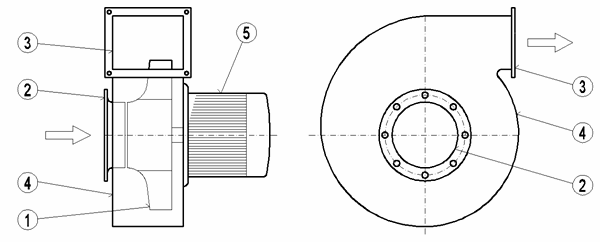 Axiální ventilátory –  skládají se zpravidla z rotoru (1) s oběžnými lopatkami (2), pláště (3), 			  elektromotoru (4).			- potrubní provedení axiálních ventilátorů hýbá opatřeno přírubami (5)			- u axiálních ventilátorů proudí vzduch ve směru osy otáčení oběžného 			  kola 			- používají se tam, kde je požadován velký průtok vzduchu bez 				  vysokých nároků na dopravní tlak			- radiální a axiální ventilátory se používají jakou součásti větracích 			  nebo klimatizačních jednotek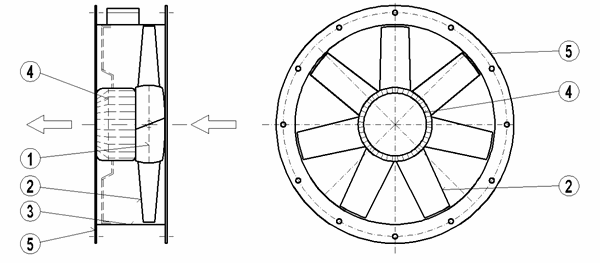 Diagonální ventilátory – připomínají konstrukcí oběžného kola spíše radiální ventilátor, ve 			       skutečnosti se jedná o přechod mezi axiálním a radiálním 				       ventilátorem			     - vzduch proudí do ventilátoru v axiálním směru, tedy ve směru osy 			       rotace oběžného kola, avšak výtlak z ventilátoru je pod úhlem 			       menším než 90°			     - hlavní součásti – oběžné kolo (1), skříň ventilátoru (2), sací hrdlo 			      (3), výtlačné hrdlo (4) a elektromotor (5)			     - používá se ve spojitosti se zvlhčováním vzduchu a také podobně 			       jako oba předešle druhy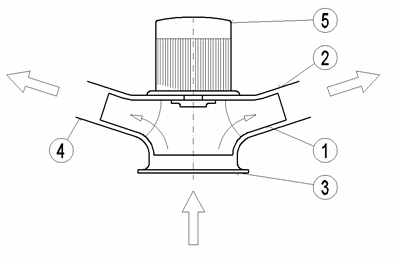 Dmýchadla – stlačují a dopravují vzduch do 0,3MPaPoužití – metalurgie, doly, potravinářský, chemický, automobilový průmyslRozdělení – Rootsovo dmýchadlo	      - lamelové dmýchadlo	      - turbodmýchadloRootsovo dmýchadlo – dva rotory otáčející se proti sobě (tvoří jedno soukolí), první je 				   poháněn elektromotorem			- vzduch se nasává do prostoru mezi soukolí a skříň			- při otáčení dochází k jeho vytlačení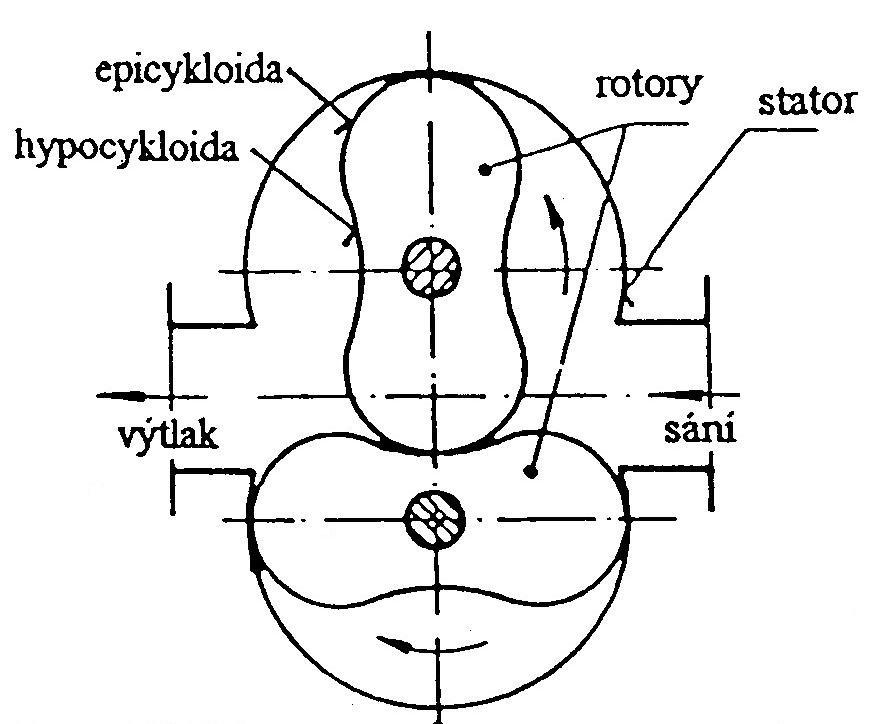 Turbodmýchadlo – poháněné výfukovými plyny vystupující z motoru	1.část – pohon (turbína)	2. část – dmýchadlo (stlačuje vzduch vstupující do motoru při stejných otáčkách a 	objemu je možné pustit do motoru při zachování stejného poměru směsi více paliva, 	čímž se zvyšuje jeho výkon).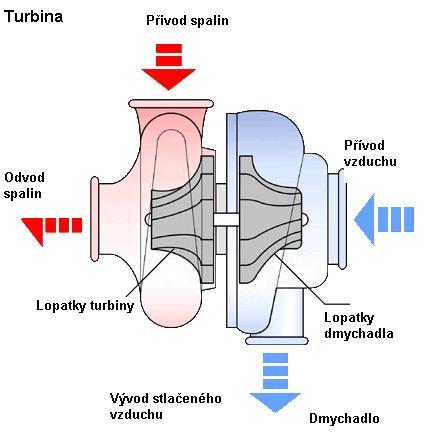 Vývěvy – udržují trvale tlak daného prostoru pod tlakem nižším, než je tlak atmosférický (vytvářejí vakuum)Použití – průmysl, lékařství, slévárnyRozdělení– pístové	      - rotační lamelová – ve válcové skříni se otáčí válec, na jedné straně se těsně 		        dotýká stěny skříně, uvnitř jsou dvě lamely, které těsně přiléhají ke stěnám skříně	      - proudové	      - turbomolekulární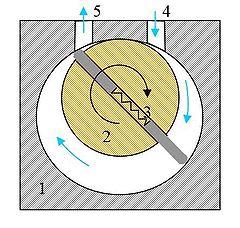 Rotační vývěva